Интеллектуально-личностный марафон  «Твои возможности»  по  творчеству И.С. Тургенева5-6 классыТургенева легко читать, с ним легко жить    Юлий  Айхенвальд.Задание №1. Прочитайте текст. Выберите  из текста слова, характеризующие интеллигентного человека. Исследователь русской души.В 2018 году Россия отмечала  200-летний юбилей И.С. Тургенева – одного из «самых русских» писателей.  Иван Сергеевич Тургенев стоит немного особняком в ряду больших русских писателей XIX века, тех, благодаря кому отечественная литература вырвалась на звѐздную орбиту. Он стал известен в мире раньше, чем Достоевский и Толстой, но затем оказался в тени этих  гениев. Прекрасно воспитанный русский барин, с детства владевший тремя иностранными языками, Тургенев джентльмен и в литературе: сдержанный, деликатный, уважающий правила, умеющий выразить своѐ отношение к людям и явлениям в немногих словах, наброском, штрихом, едва заметным движением бровей. Знающий жизнь в далеко не радужных еѐ подробностях, прекрасно осведомлѐнный о разных еѐ сторонах, но понимающий, что говорить надо не обо всѐм, что знаешь и чего не знаешь.Позднейшие критики упрекали его в том, что он слишком удобен для читателя: не хочет пугать его чрезмерно сложным для восприятия материалом, большим объѐмом или трудностями продвижения по тексту. «Тургенева легко читать, с ним легко жить», –пишет Юлий Айхенвальд. Но каким высоким профессиональным мастерством поддержано ощущение этой лѐгкости. И какая это редкость для классической русской прозы, которая в первую очередь озабочена важностью своей миссии, а не тем, насколько приятно еѐ читать и насколько реально дочитать до конца. «Записки охотника» считаются одной из тех книг, которые окончательно убедили власть в необходимости отмены крепостного права. Но даже здесь Тургенев умеет обойтись без пафоса и деклараций, без картин кромешного ужаса. То щемящее чувство сострадания, гнева, нежности, чувство, о котором пишет горячий поклонник Тургенева, американский прозаик Генри Джеймс, возникает незаметно и как бы совершенно помимо усилий автора. Неудивительно, что эта книга, первый большой успех писателя, была и остаѐтся учебником мастерства для многих его коллег, в том числе для Эрнеста Хемингуэя и Карла Уве Кнаусгорда, современного норвежского писателя. Тургенев удивительно разнообразен. Он дебютировал как поэт в двадцатилетнем возрасте, и его поэтическое наследие невелико, но так же изящно, как всѐ, что он делал. Он и в прозе всю жизнь оставался поэтом, который тщательно подбирает каждое слово и отделывает каждую фразу, для которого необыкновенно важно звучание и благозвучие языка. Ответ: • Интеллигентный человек образован и эрудирован, постоянно самосовершенствуется. Его разум не знает покоя.•   Он соблюдает законы приличия, культурно ведёт себя в любой социальной среде, невзирая на уровень интеллекта, статус и материальный достаток окружающих. При общении с ним люди начинают подозревать, что нормы этикета он впитал с молоком матери.•  Умеет владеть собой - сдерживать порывы и негативные эмоции. Объективно оценивает свои действия и спокойно признаёт ошибки.•  Его уверенность в себе никогда не служит орудием унижения других. Напротив, сочувствие, умение сопереживать руководят поступками. И, кстати, человеколюбие часто помогает ему получить общественное признание, хотя статусы и награды не являются целью его жизни. Критерии: 1 балл – 1-2 качества                   2 балла – 3 качества                  3 балла – более 3 качествЗадание №2. Прочитайте стихотворение И.С. Тургенева «Маша», составьте глоссарий (глоссарий -  небольшой словарь) к тексту.  	Проживая – много лет тому назад – в Петербурге, я, всякий раз как мне случалось нанимать извозчика, вступал с ним в беседу. Особенно любил я беседовать с ночными извозчиками, бедными подгородными крестьянами, прибывавшими в столицу с окрашенными вохрой санишками и плохой клячонкой – в надежде и самим прокормиться и собрать на оброк господам.Вот однажды нанял я такого извозчика… Парень лет двадцати, рослый, статный, молодец молодцом; глаза голубые, щеки румяные; русые волосы вьются колечками из-под надвинутой на самые брови заплатанной шапоньки. И как только налез этот рваный армячишко на эти богатырские плеча!Однако красивое безбородое лицо извозчика казалось печальным и хмурым.Разговорился я с ним. И в голосе его слышалась печаль.– Что, брат? – спросил я его. – Отчего ты не весел? Али горе есть какое?Парень не тотчас отвечал мне.– Есть, барин, есть, – промолвил он наконец. – Да и такое, что лучше быть не надо. Жена у меня померла.– Ты ее любил… жену-то свою?Парень не обернулся ко мне; только голову наклонил немного.– Любил, барин. Восьмой месяц пошел… а не могу забыть. Гложет мне сердце… да и ну! И с чего ей было помирать-то? Молодая! здоровая!.. В един день холера порешила.– И добрая она была у тебя?– Ах, барин! – тяжело вздохнул бедняк. – И как же дружно мы жили с ней! Без меня скончалась. Я как узнал здесь, что ее, значит, уже похоронили, – сейчас в деревню поспешил, домой. Приехал – а уж зa полночь стало. Вошел я к себе в избу, остановился посередке и говорю так-то тихохонько: «Маша! а Маша!» Только сверчок трещит. Заплакал я тутотка, сел на избяной пол – да ладонью по земле как хлопну! «Ненасытная, говорю, утроба!.. Сожрала ты ее… сожри ж и меня! Ах, Маша!»– Маша! – прибавил он внезапно упавшим голосом. И, не выпуская из рук веревочных вожжей, он выдавил рукавицей из глаз слезу, стряхнул ее, сбросил в сторону, повел плечами – и уж больше не произнес ни слова.Слезая с саней, я дал ему лишний пятиалтынный. Он поклонился мне низехонько, взявшись обеими руками за шапку, – и поплелся шажком по снежной скатерти пустынной улицы, залитой седым туманом январского мороза.Апрель, 1878 г.Ответ:Глоссарий к тексту «Маша»Оброк – одна из повинностей зависимых крестьян, заключающаяся в выплате дани помещику продуктами или деньгами, ежегодный сбор денег и продуктов с крепостных крестьян.Пятиалтынный – (пять алтынов) – русское разговорное название монеты в 15 копеек. Три копейки – традиционный номинал русской денежной системы, первоначально называвшийся алтын или алтынник (от тат. алты – шесть или тат. алтын – золото). В XV веке алтын равнялся 6 московским или 3 новгородским деньгам.Армяк – В старину у крестьян: кафтан из толстого сукна. Армяк (первоначально «ормяк») – верхняя, долгополая одежда из грубой, шерстяной ткани (изначально из верблюжьей шерсти). С капюшоном, без пуговиц, застёжек, запахивается ремнём. Напоминает шерстяной, тёплый халат. Носят зимой, в холодное время.Холера (греч. cholera) – острое инфекционное кишечное заболевание человека, имеющее тенденцию к эпидемическому распространению; относится к карантинным болезням.Вохра – жёлтая земляная краска; землянистый рыхляк, окрашенный железом.Критерии:1балл – 1-2 слова2балла – 3 слова3 балла- более 3 словЗадание №3. В таблице соедините стрелками иллюстрацию и название произведения И.С. Тургенева.Ответы:Иллюстрация - «Ася»Иллюстрация - «Муму»Иллюстрация    - «Бежин луг»Иллюстрация  - «Бедная Лиза»Иллюстрация - «Воробей»Иллюстрация  – «Бирюк»Критерии:1балл – 1-2  произведения2 балла – 3- 4 произведения3 балла - более 4 произведенийЗадание №4. Как связано дерево со стихотворением, посвященным И.С. Тургеневу?  Символом чего является дерево для писателя?    Ответ: И.С. Тургенев посадил дуб, вырастил и увековечил в своих произведениях. Дуб-символ Родины.1 балл – 1 часть ответа2 балла – полный ответЗадание №5. Прочитайте рассказ о музее-заповеднике в   Спасское-Лутовиново. Выполните одно из заданий, предложенных после текста.В имении матери писателя, находящемся в Орловский губернии, прошли его юные годы. Урожденная Лутовинова, она являлась богатой помещицей. Здесь Иван научился чувствовать и понимать природу, что нашло отражение во многих его произведениях.В центре усадьбы в Спасское-Лутовиново находилась липовая аллея. В тени этих деревьев любил творить писатель, обретая здесь свое вдохновение.Музей-заповедник И.С. Тургенева является единственным в России мемориальным комплексом, посвященным великому писателю. Он был создан в октябре 1922 года. В это время проводились работы по подготовке к восстановлению усадьбы, а также был организован сбор экспонатов. Для посетителей музей открыл двери лишь в 1929 году. Задание: выберите одно задание и составьте текст из 10-12 предложений.1. Как вы считаете, какие предметы вашего семейного архива могли бы занять достойное место в музее города, страны. Расскажите о них.2. Придумайте памятку хранения музейных экспонатов для музейных сотрудников, учитывая все сложности хранения в обычное время и в экстремальных ситуациях.3. Представьте, что вам предложили создать проект под названием «Как привлечь школьников в музей Усть-Илимска?» Что бы вы предложили?Лезина Татьяна Иннокентьевна,учитель русского языка и литературы,МАОУ «Городская гимназия №1»,г. Усть-Илимск, Иркутская область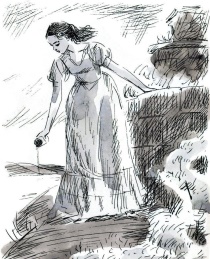 «Муму».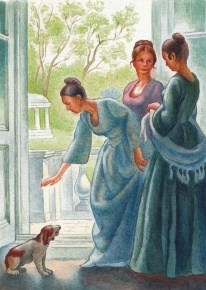 «Бедная Лиза»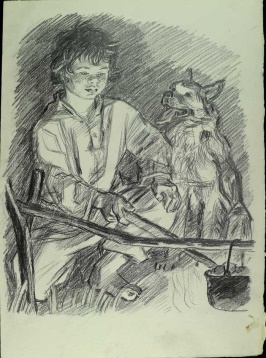 «Бирюк»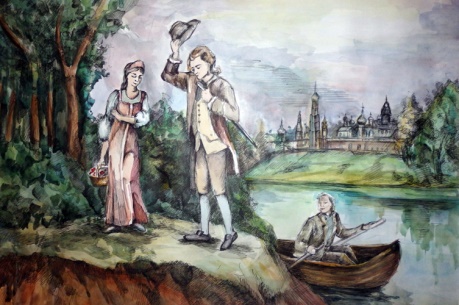 «Ася»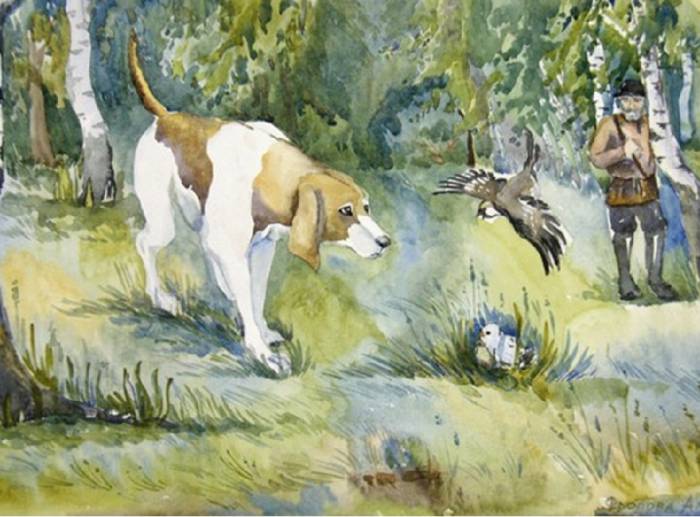 «Бежин луг»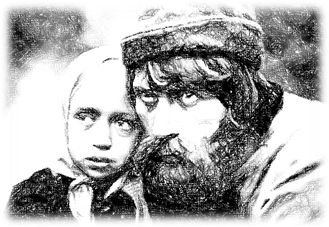 «Воробей»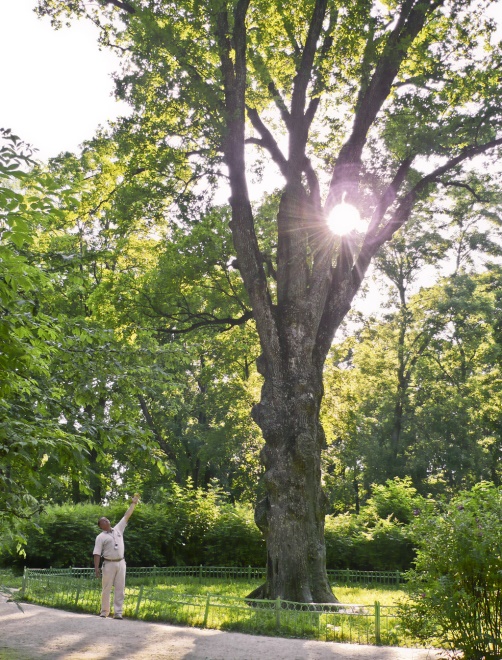 Вздыхает парк, кусты черемух вспенив,Прислушиваясь к перекличке птахМы ждем: вот-вот появится ТургеневВ видавшей виды шляпе, сапогах.Широким шагом он пройдет сквозь годы,Как сквозь чащобу проходить привык.Охотник, нелукавый друг природы,Из детских снов серебряный старикПридет и остановится под дубом,Окрестность взглядом озарит своим,И все, что в жизни нам казалось грубым,Вдруг станет ясным, добрым и простым.Покличешь –и деревья отзовутся...Не в этом ли все волшебство искусства?«Когда вы будете в Спасском, поклонитесь от меня моему дому,  саду, моему молодому ..., родине поклонитесь», - писал Тургенев, находясь за границей.